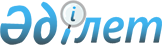 Қазақстан Республикасы Парламенті Мәжілісінің Төрағасын сайлау туралыҚазақстан Республикасы Парламенті Мәжілісінің 2021 жылғы 15 қаңтардағы № 5-VII ПМ қаулысы.
      Қазақстан Республикасы Конституциясының 58-бабының 1-тармағына сəйкес Қазақстан Республикасы Парламентінің Мəжілісі ҚАУЛЫ ЕТЕДІ:
      Депутат Нығматулин Нұрлан Зайроллаұлы Қазақстан Республикасы Парламенті Мəжілісінің Төрағасы болып сайлансын.
					© 2012. Қазақстан Республикасы Әділет министрлігінің «Қазақстан Республикасының Заңнама және құқықтық ақпарат институты» ШЖҚ РМК
				
      Қазақстан Республикасы
Орталық сайлау комиссиясының
Төрағасы

Б.ИМАШЕВ
